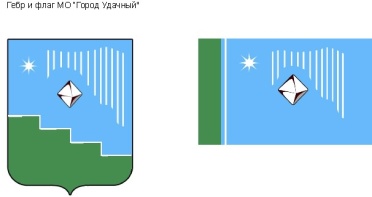 Российская Федерация (Россия)Республика Саха (Якутия)Муниципальное образование «Город Удачный»Городской Совет депутатовIV созывПРЕЗИДИУМРЕШЕНИЕ25 августа 2021 года                                                       	                                                 № 12-2О поощрении благодарственным письмом городского Совета депутатов МО «Город Удачный»В соответствии с Положением о наградах и поощрениях муниципального образования «Город Удачный» Мирнинского района Республики Саха (Якутия), на основании решения городской комиссии по наградам и поощрениям Президиум городского Совета депутатов решил:1. За добросовестный и ответственный труд, высокое профессиональное мастерство и в связи с празднованием Дня шахтёра поощрить благодарственным письмом городского Совета депутатов МО «Город Удачный»:- Гресь Владимира Сергеевича, слесаря по обслуживанию и ремонту оборудования подземного механо-энергетического участка подземного рудника «Удачный» имени Ф.Б. Андреева Удачнинского горно-обогатительного комбината акционерной компании «АЛРОСА» (ПАО);- Сафина Руслана Флюровича, начальника смены, занятого полный рабочий день на подземных работах, производственно-технического отдела подземного рудника «Удачный» имени Ф.Б. Андреева Удачнинского горно-обогатительного комбината акционерной компании «АЛРОСА» (ПАО);- Черных Ивана Александровича, подземного проходчика подземного участка горно-капитальных работ Айхало-Удачнинского специализированного шахтостроительного управления Мирнинского специализированного шахтостроительного треста Управления капитального строительства АК «АЛРОСА» (ПАО);-  Юсупова Ямила Авхадеевича, машиниста погрузочно-доставочной машины подземного участка горно-капитальных работ № 6 Мирнинского специализированного шахтостроительного треста Управления капитального строительства АК «АЛРОСА» (ПАО).Опубликовать настоящее решение в средствах массовой информации.Настоящее решение вступает в силу со дня его принятия. Контроль исполнения настоящего решения возложить на председателя городского Совета депутатов В.В. Файзулина.Председательгородского Совета депутатов         	                                              В.В. Файзулин